UTORAK 7.4.PROČITAJ REČENICE NEKOLIKO PUTA. PREPIŠI REČENICE U BILJEŽNICU.U  SU NOVI .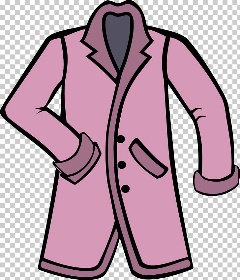 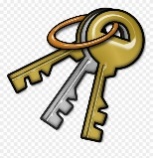 U  SU NOVI .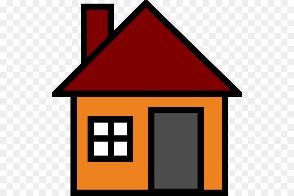 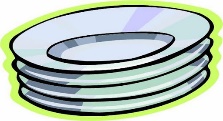 U  SU NOVI .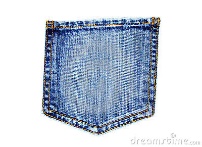 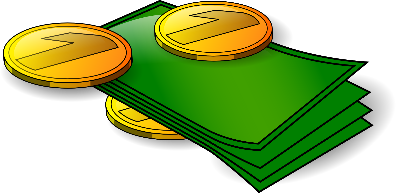 U  SU NOVI .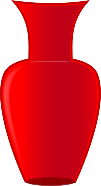 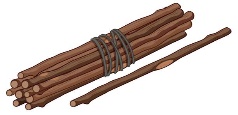 U SU NOVI .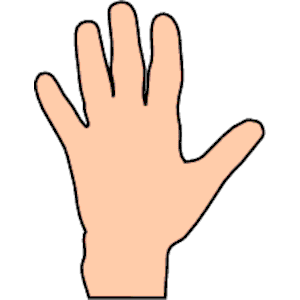 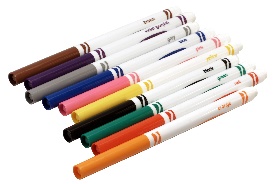 